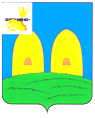 АДМИНИСТРАЦИЯОСТЕРСКОГО СЕЛЬСКОГО ПОСЕЛЕНИЯ РОСЛАВЛЬСКОГО РАЙОНА СМОЛЕНСКОЙ ОБЛАСТИ                                                                                                                                                                                                                                                                                                                                                                                                                                        П О С Т А Н О В Л Е Н И Еот 29.04.2020 № 94О внесении изменений в муниципальную            программу «Развитие улично-дорожнойсети    на   территории   Остерского сельского поселения Рославльского района       Смоленской      области» на 2020-2022 годы           Руководствуясь Федеральным законом от 06.10.2003 №131-ФЗ «Об общих     принципах организации местного самоуправления в Российской Федерации», Бюджетным кодексом Российской Федерации, Порядком принятия решения о разработке муниципальных программ, их формирования и  реализации и Порядка проведения оценки эффективности реализации муниципальных программ, утвержденным постановлением Администрации Остерского сельского поселения Рославльского района Смоленской области от 14 ноября 2017 года № 72,Администрация  Остерского сельскогопоселения Рославльского районаСмоленской области п о с т а н о в л я е т:          1. Внести в муниципальную программу «Развитие улично-дорожной сети на территории Остерского сельского поселения Рославльского района Смоленской области» на 2020-2022 годы, утвержденную постановлением Администрации Остерского сельского поселения Рославльского района Смоленской области от 04.02.2020 № 41, следующие изменения:           1) строку «Объемы ассигнований муниципальной программы (по годам реализации и в разрезе источников финансирования)» Паспорта изложить в следующей редакции:        2) раздел 4 изложить в следующей редакции:       «4. Обоснование ресурсного обеспечения муниципальной программы        Объем финансирования программы 26431,02 тыс. руб., в том числе  по годам:2020 год – 20968,82 тыс. руб.;2021 год – 2771,7 тыс. руб.;	2022 год – 2690,5 тыс. руб.источниками финансирования программы являются:бюджет Остерского сельского поселения Рославльского района  Смоленской области всего – 4945,96 тыс. руб.:2020 год – 2828,76 тыс. руб.;2021 год – 1099,2 тыс. руб.;2022 год – 1018,0 тыс. руб.муниципальный дорожный фонд Остерского сельского поселения, всего –  5366,21 тыс. руб.:2020 год – 2021,21 тыс. руб.;2021 год – 1672,5 тыс. руб.;2022 год – 1672,5 тыс. руб.Областной бюджет, всего  – 16118,85 тыс. руб.:2020 год – 16118,85  тыс. руб.;2021 год – 0,0 тыс. руб.;2022 год – 0,0 тыс. руб.»;        3) приложение №1 изложить в новой редакции (прилагается);      4) приложение №2 изложить в новой редакции (прилагается).          2. Настоящее постановление подлежит обнародованию путем размещения на официальном сайте Администрации Остерского сельского поселения Рославльского района Смоленской области в информационно-телекоммуникационной  сети «Интернет».          3. Настоящее постановление  вступает в силу со дня его подписания.          4. Контроль  исполнения данного постановления оставляю за собой.Глава муниципального образованияОстерского сельского поселенияРославльского района Смоленской области                                 С.Г. Ананченков  Объемы ассигнований муниципальной программы (по годам реализации и в разрезе источников финансирования)Объем финансирования муниципальной программы составляет: 26431,02 тыс. руб., в том числе  по годам:2020 год – 20968,82 тыс. руб.;2021 год – 2771,7 тыс. руб.;	2022 год –  2690,5 тыс. руб.источниками финансирования программы являются:бюджет Остерского сельского поселения Рославльского района  Смоленской области, всего 4945,96  тыс. руб.:2020 год – 2828,76 тыс. руб.;2021 год – 1099,2 тыс. руб.;2022 год – 1018,0 тыс. руб.муниципальный  дорожный фонд Остерского сельского поселения, всего 5366,21 тыс. руб.:2020 год – 2021,21 тыс. руб.;2021 год – 1672,5 тыс. руб.;2022 год –  1672,5 тыс. руб.областной бюджет, всего 16118,85 тыс. руб.:2020 год – 16118,85 тыс. руб.;2021 год – 0,0 тыс. руб.;2022 год –  0,0 тыс. руб.